Home Learning PackSometimes work set online can feel overwhelming for our children with SEND, no matter how brilliantly planned by our fantastic teachers.Here is a selection of activity ideas for you and your child to do together should your child be finding some of the work set on Google Classroom challenging. You can replace some of the activities with some of these, photograph and hand in instead.The pack is split into sensory/practical activities sorting/fine motor activities and Maths/English/PSHE based work. There are a range of fun activities in this booklet. Please turn towards the back of this booklet for more challenging activities. I hope you find parts of this booklet useful to do at home.With best wishes from,Karen Ayres :) 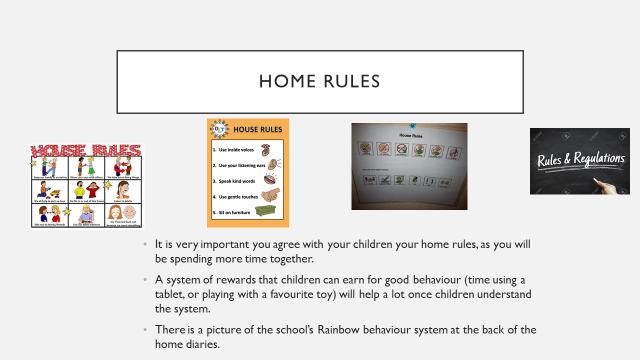 Visual Timetables On the next page there is a morning learning timetable and an afternoon learning timetable examples for you to use at home to help you establish rules and routines. We would not expect you to use them both at the same time. Choose either a morning or an afternoon timetable to use at home. Anything you can do to support your child at home will be beneficial to their learning outcome. 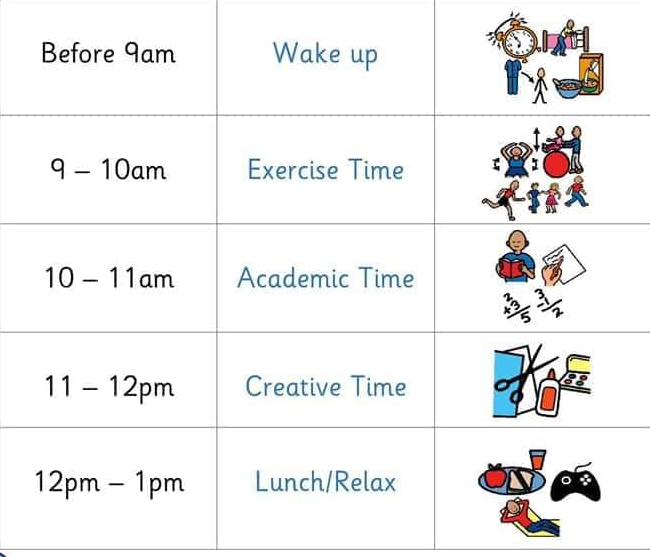 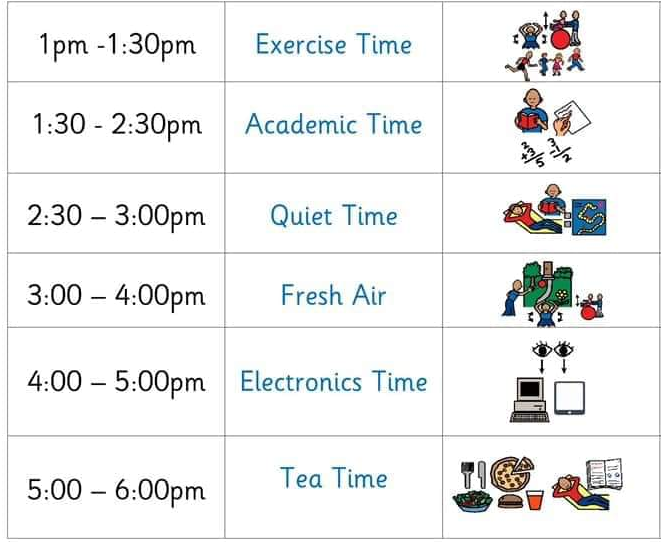 Life SkillsBaking and Cooking!A wonderful way for you to spend time together with your child and great learning opportunities!You could bake a cake, pancakes, make playdough or make tonight’s dinner together. 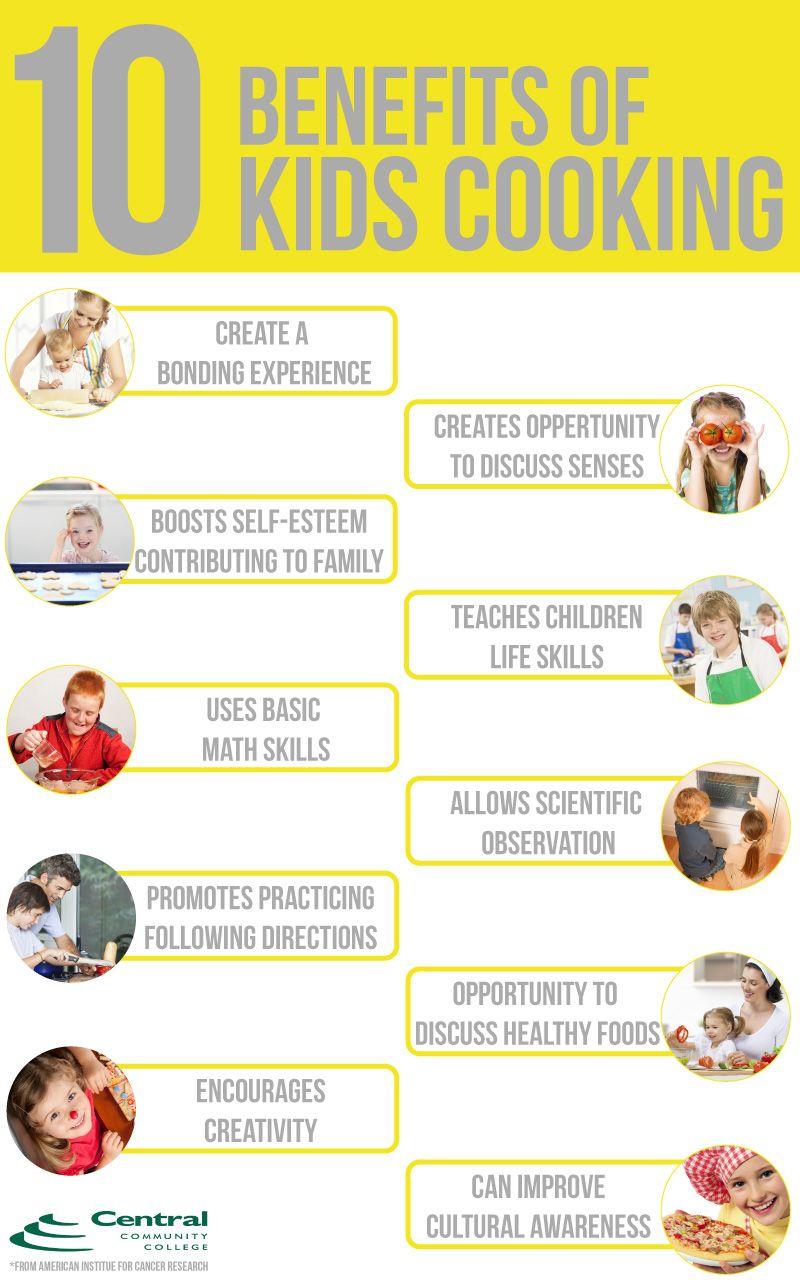 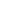 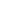 Senses ActivitiesThese will help to develop memory, listening and language skills.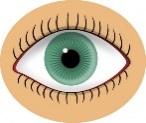 Sight – Play a game of ‘I Spy’ (this one is also handy for practising letter sounds!)Touch – Hide some toys in a box or under a blanket, then challenge your child to work out what they are using only their sense of touch. This is a great opportunity for them to practise describing how things feel. To extend this you can also play Kim’s game. Place objects on a table then cover them with a blanket. Take one of the objects away and then remove the blanket. Can your child work out what object has been removed? Make this game more challenging by including more objects. This is a great game for memory skills and language. Taste – Confuse the senses by adding some food colouring to drinks and see if your child can work out what they are (for example blue food colouring in milk, or red in some orange juice). For more daring eaters, they could try a blindfolded taste test of familiar foods!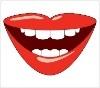 Hearing – Have a ‘listening minute’, where children spend a whole minute just listening to the world around them, then talk about all the sounds they could hear afterwards. Were the sounds loud or quiet? Nearby or far away? High or low?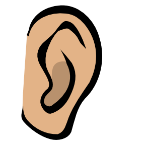 Smell – Put some smelly foods into cups or beakers, and cover with kitchen roll or paper, with small holes poked in. Challenge your child to work out what’s inside using only their sense of smell (mints, coffee granules, orange segments, curry powder and baked beans all work quite well).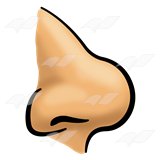 If you’d like to make some slime of your own at home, use the instructions below.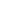 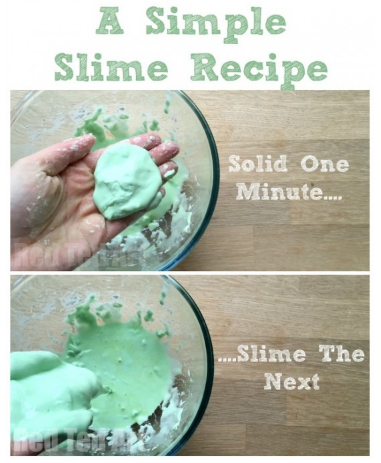 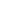 Here are some practical ideas you can do at home with your child. Encourage their curiosity and independence. 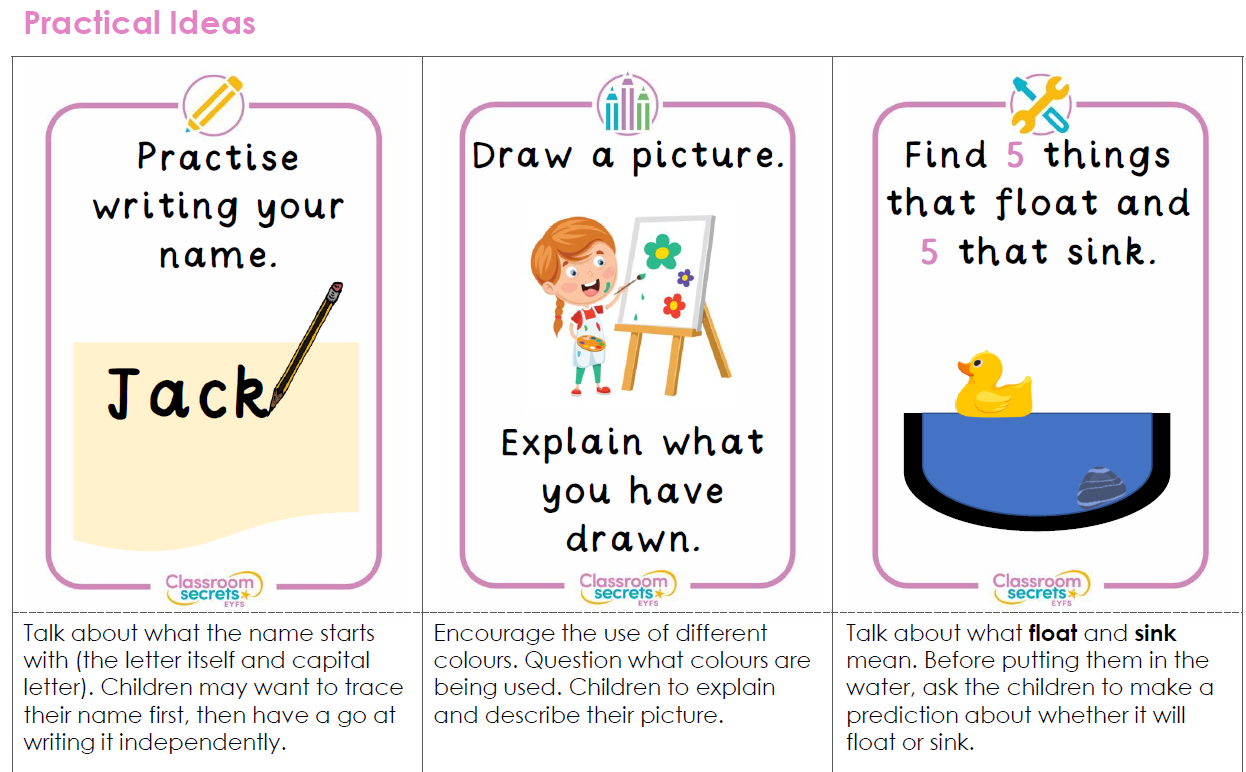 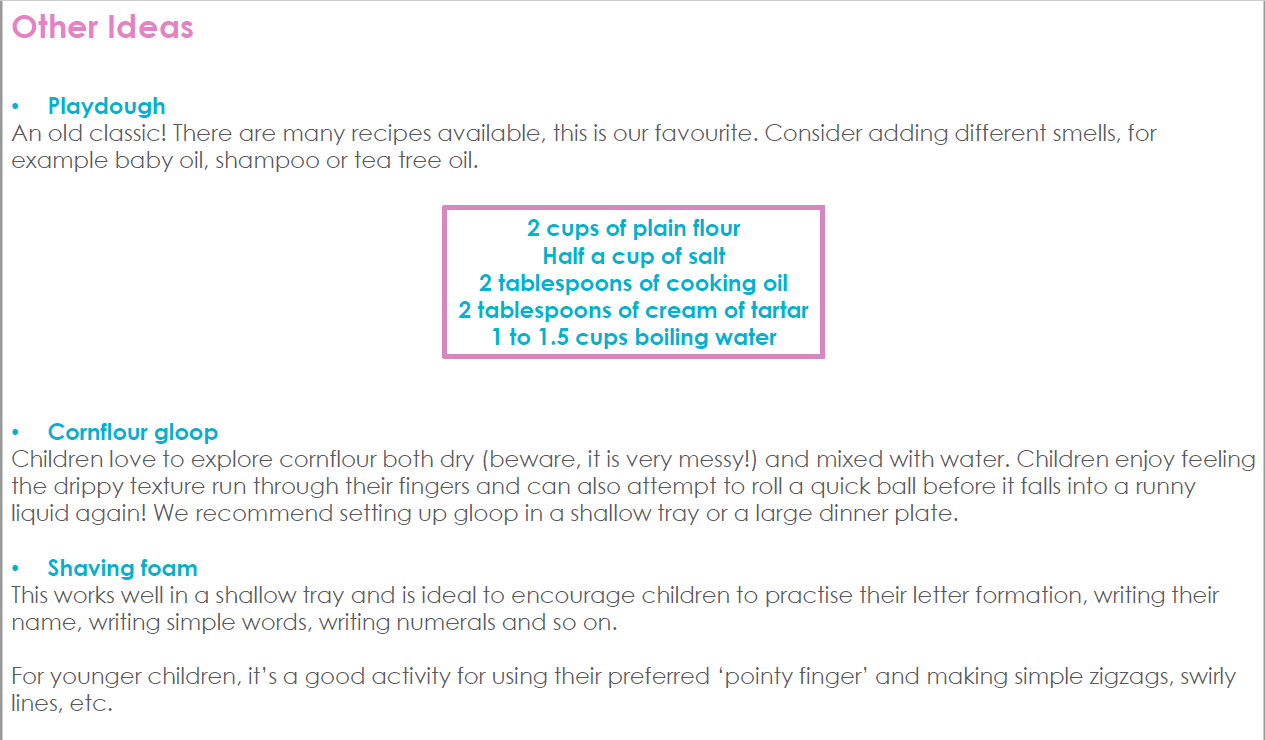 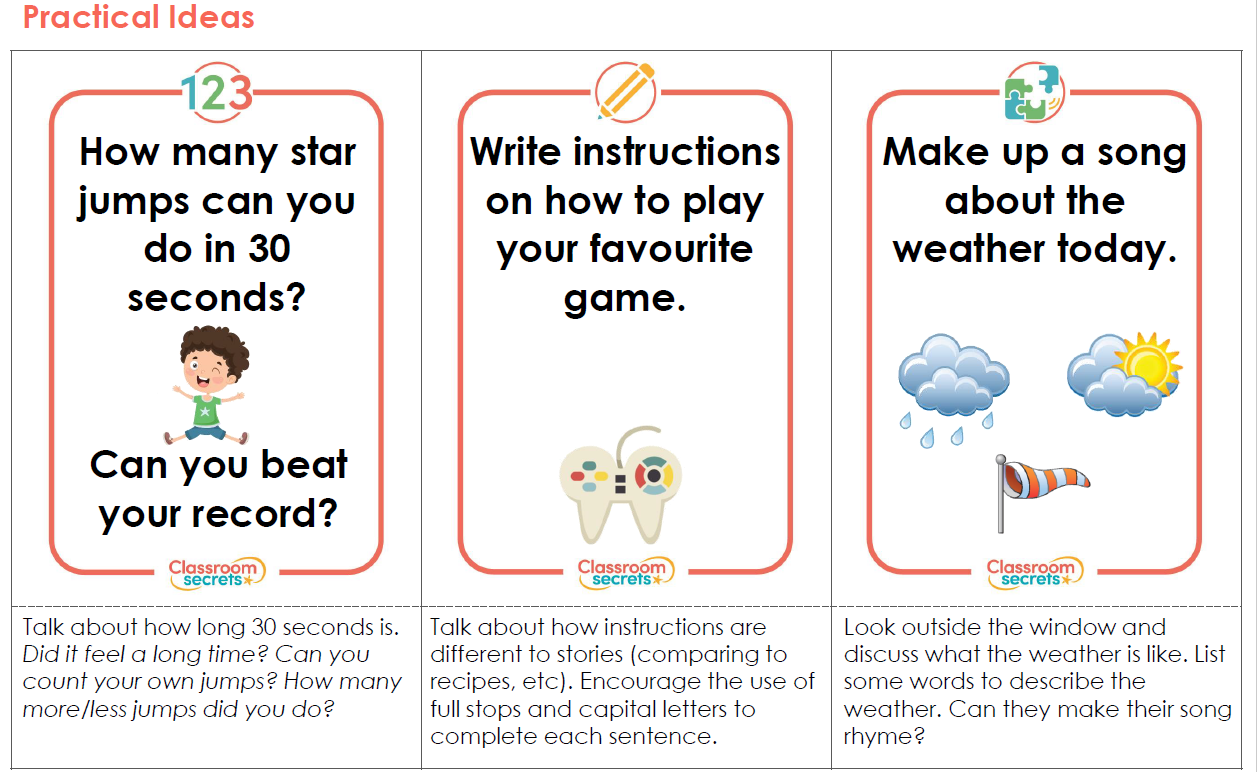 Imagination & Social Skills IdeasUse this calendar to make a LEGO model each day.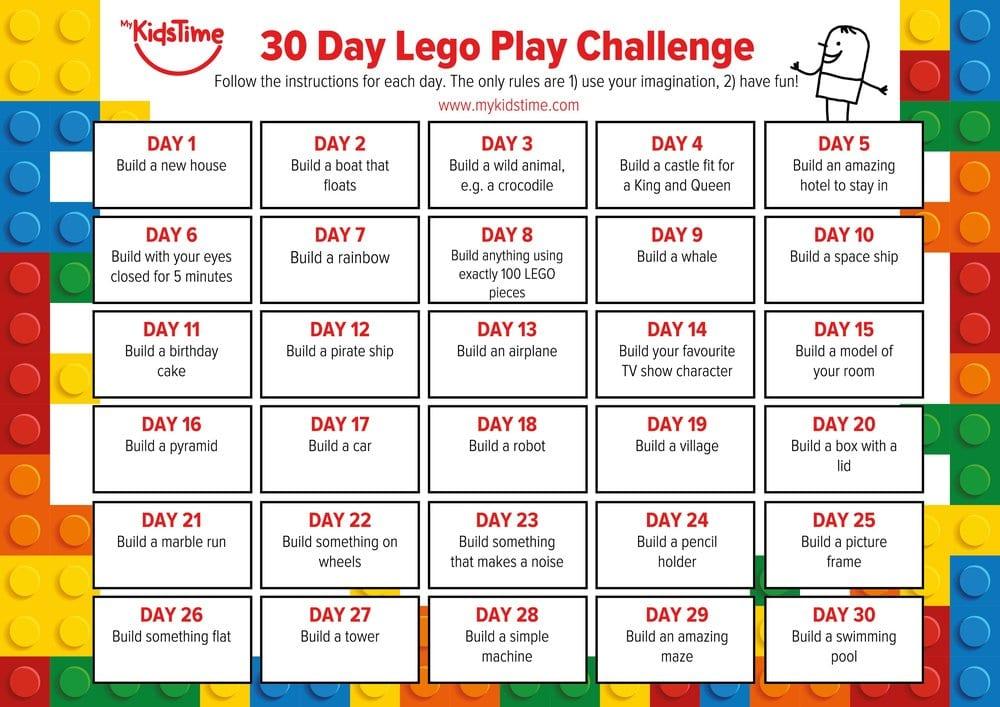 Fine Motor SkillsUse these patterns to follow with a pencil or cut out with scissors. 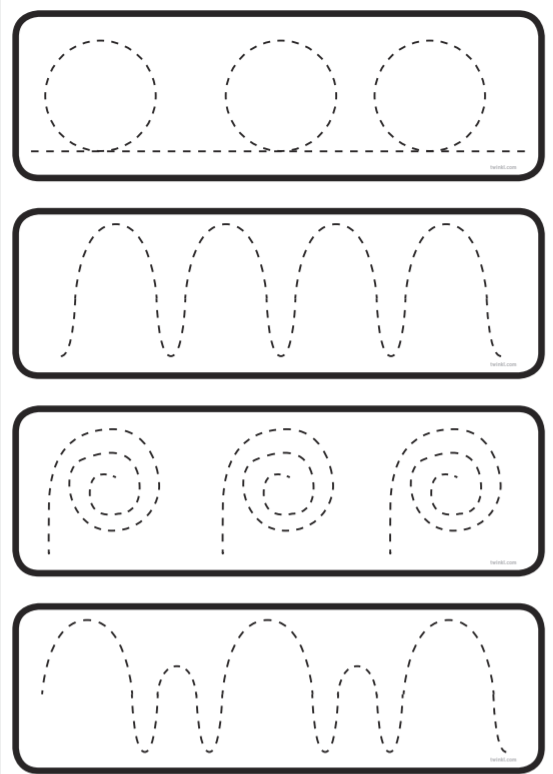 Fine Motor SkillsUse these patterns to follow with a pencil or cut out with scissors. Fine Motor SkillsUse these patterns to follow with a pencil or cut out with scissors. 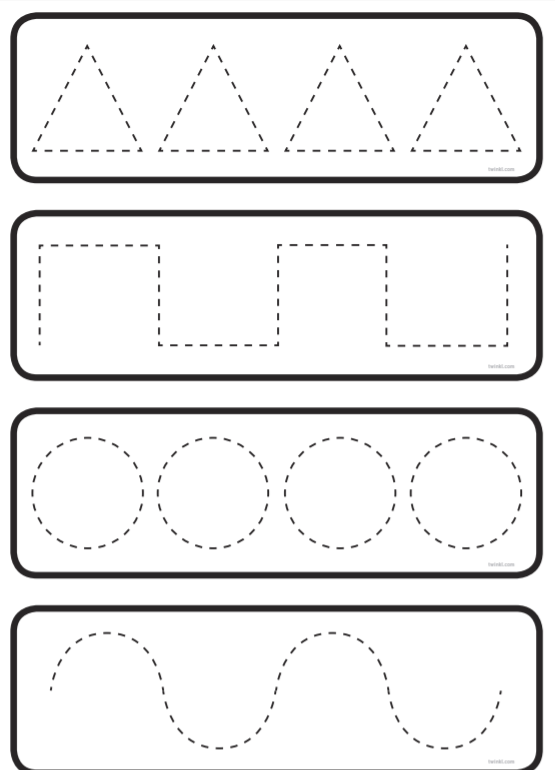 Fine Motor SkillsUse these patterns to follow with a pencil or cut out with scissors. Maths- using language more and fewerOnce you have completed this worksheet. Have a go at home at using objects and asking your child which ones have “more” and “fewer”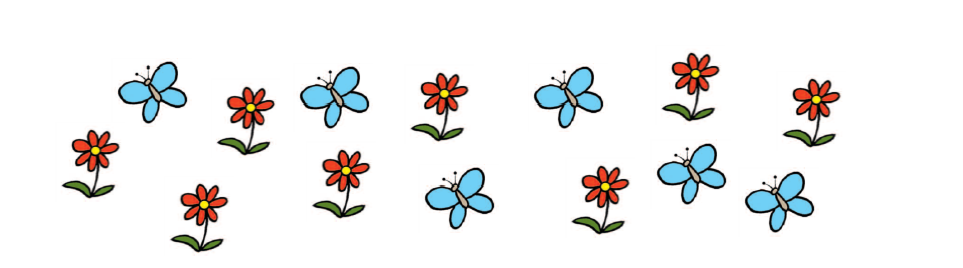 How many flowers are there?____________How many butterflies are there?___________Are there more or fewer flowers?__________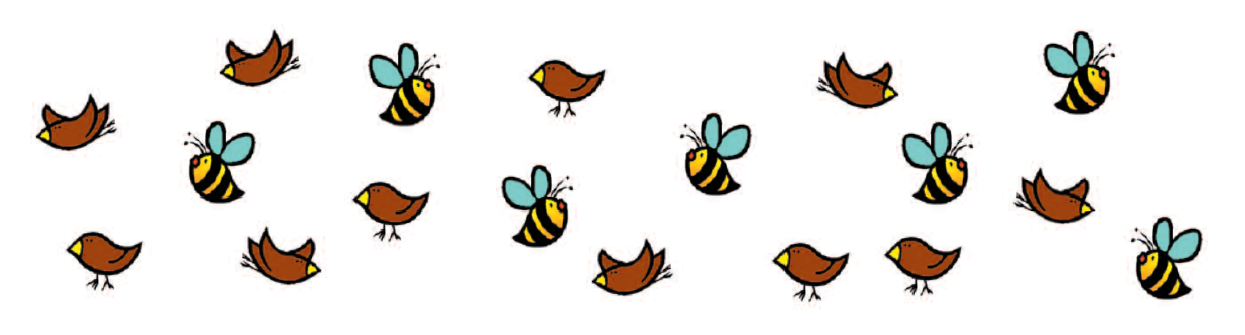 Which statements are true and false? (Mark with a tick or cross)There are fewer birdsThere are more beesThere are 7 beesThere are 12 birds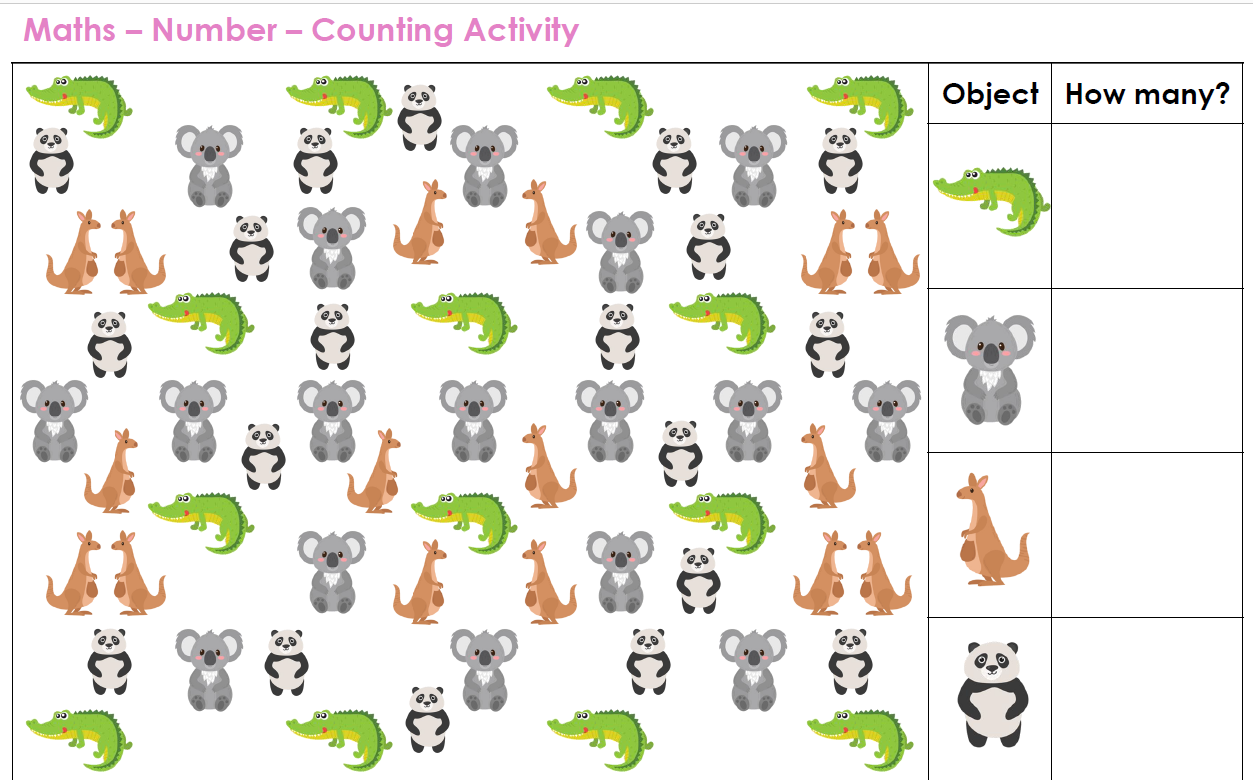 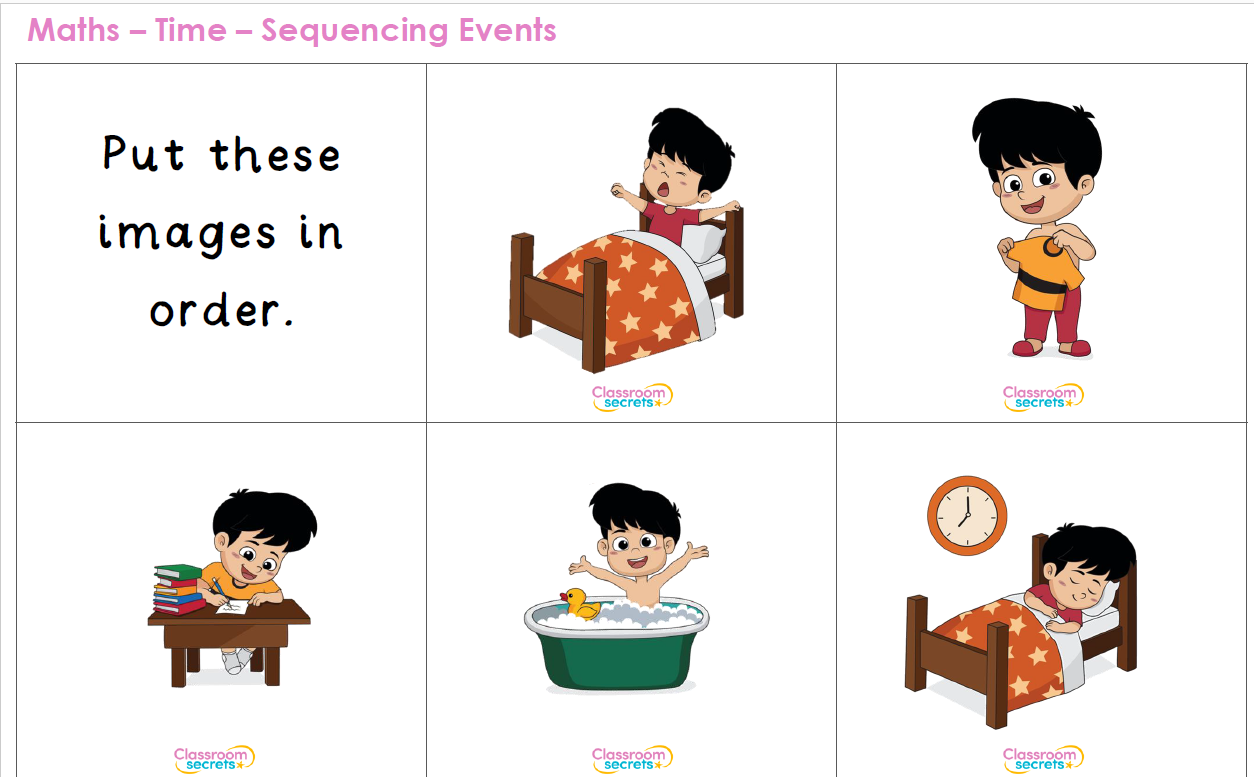 Sequencing – Use this page to sequence the pictures. 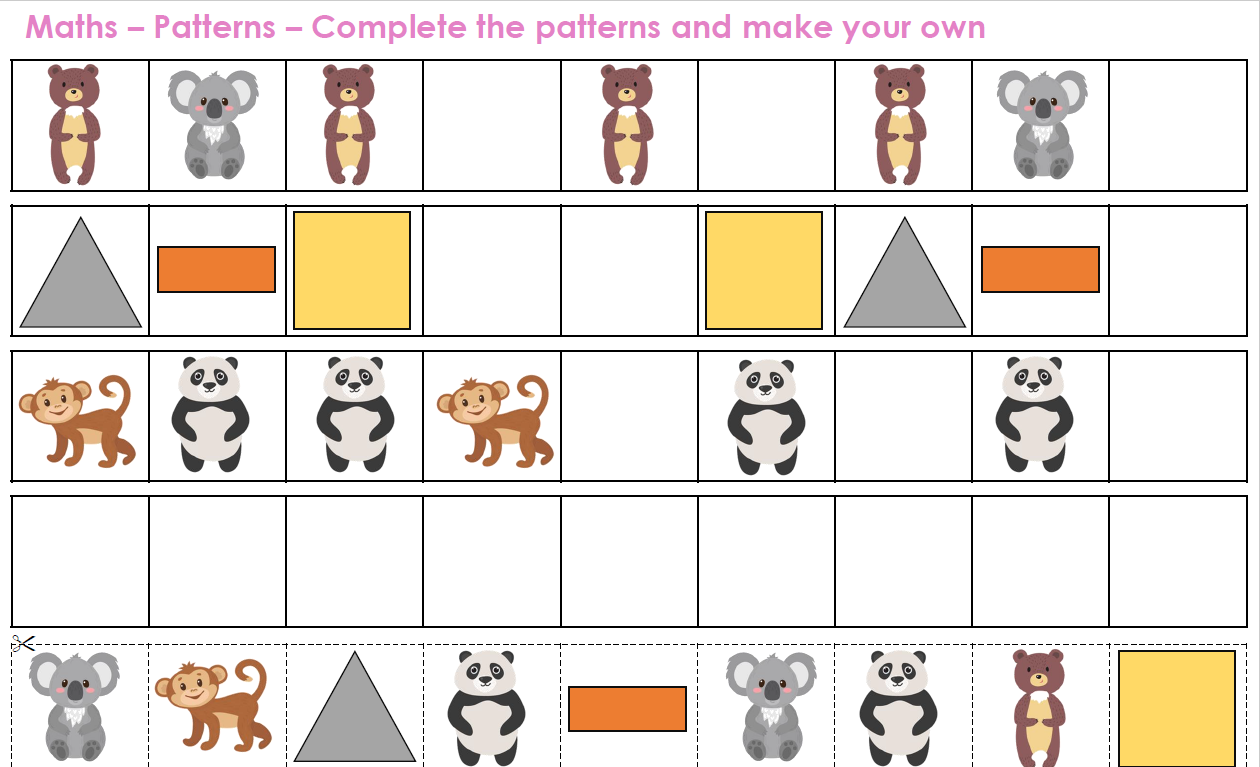 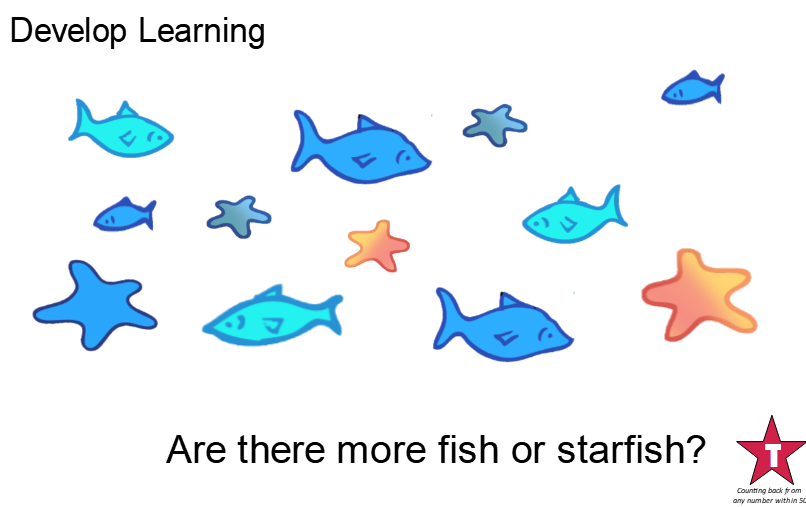 Language developmentCan you use the words more and fewer to explain the amount of starfish and fish in the picture?Can you draw your own sea life picture? Can you count the things in the picture and use the words “more” and “fewer”My Sea Life Picture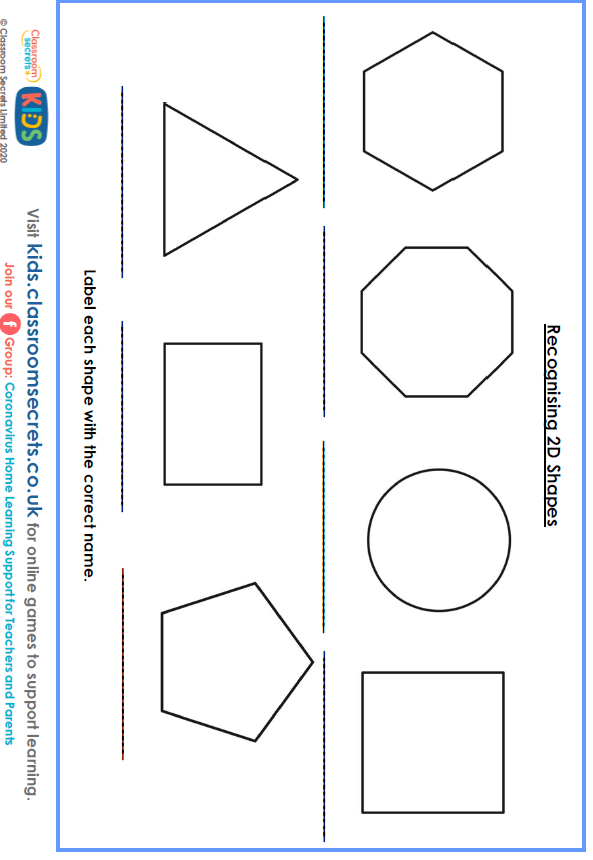 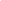 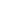 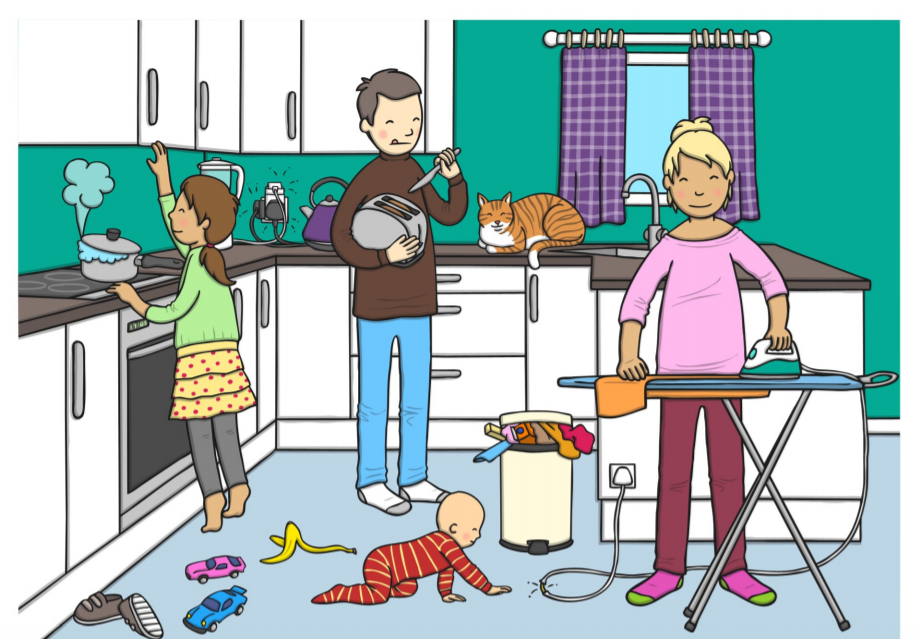 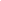 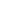 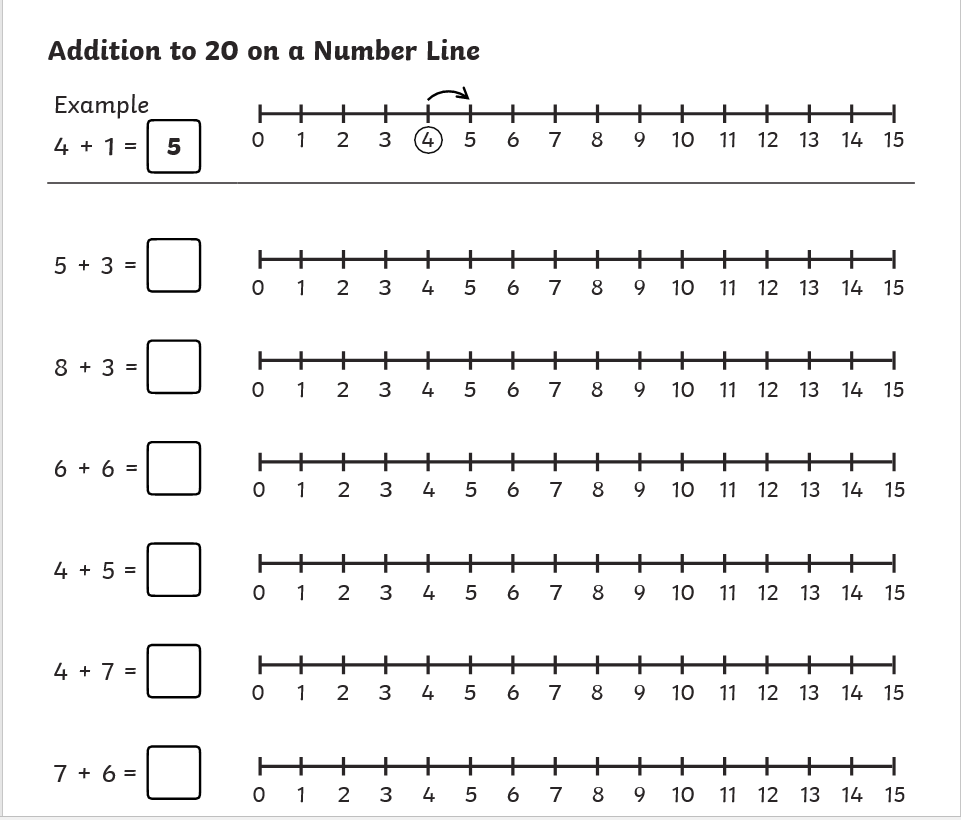 Complete these equations by using the number lines. 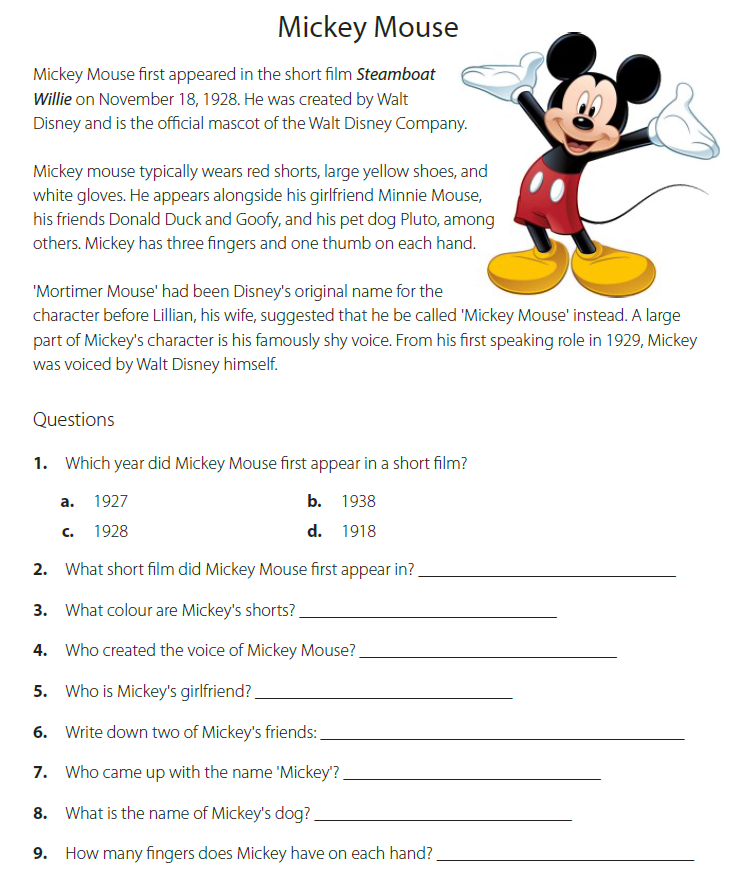 Ordering Sentences. 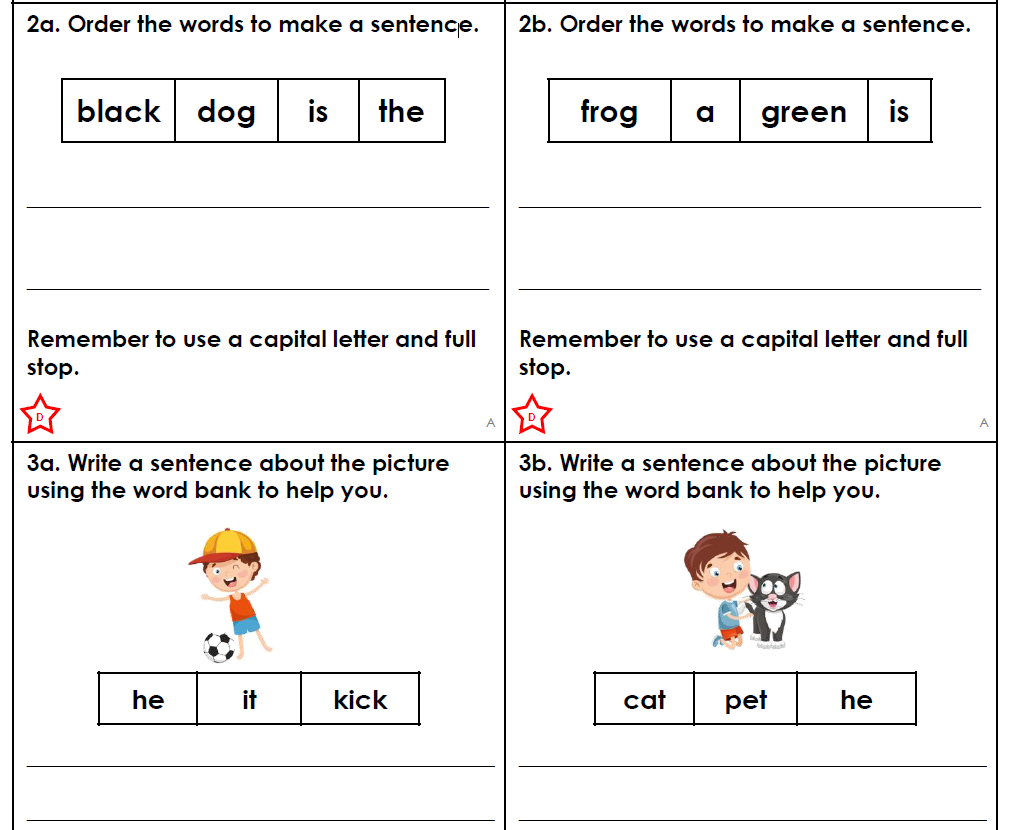 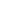 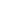 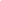 Super Hero Stories! Let’s write a story!You can plan your story then write it by doing a little bit each day.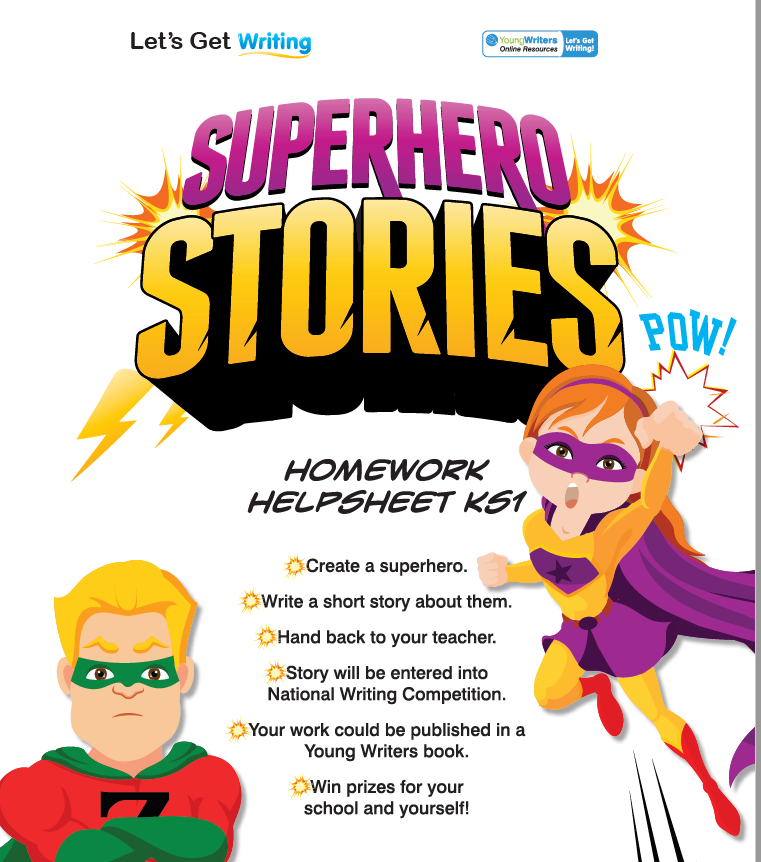 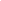 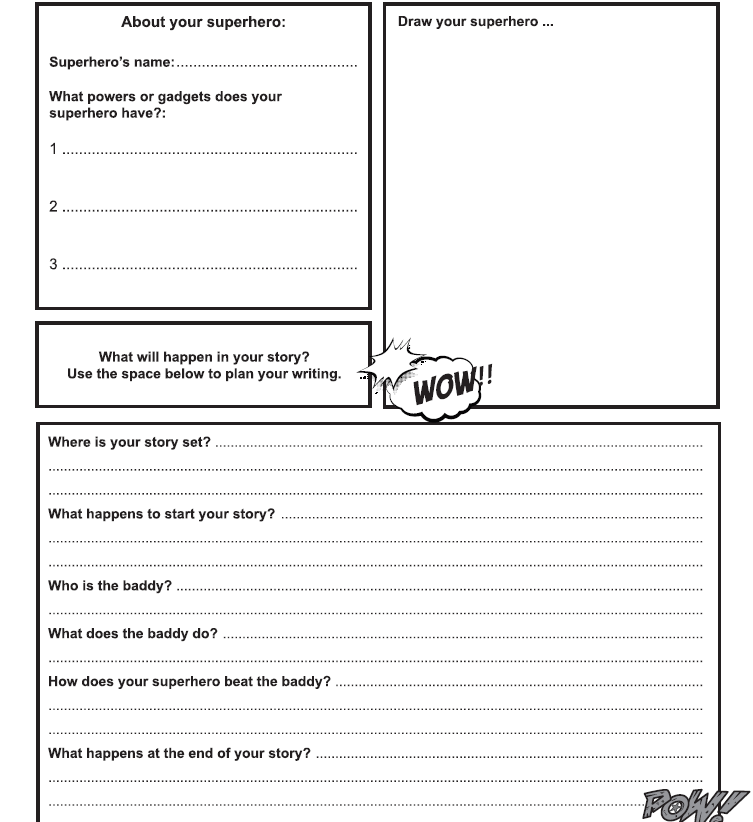 I can write a Super Hero Story!Write your super hero story on the following pages. There is more than one page in case you need to start again or need more space.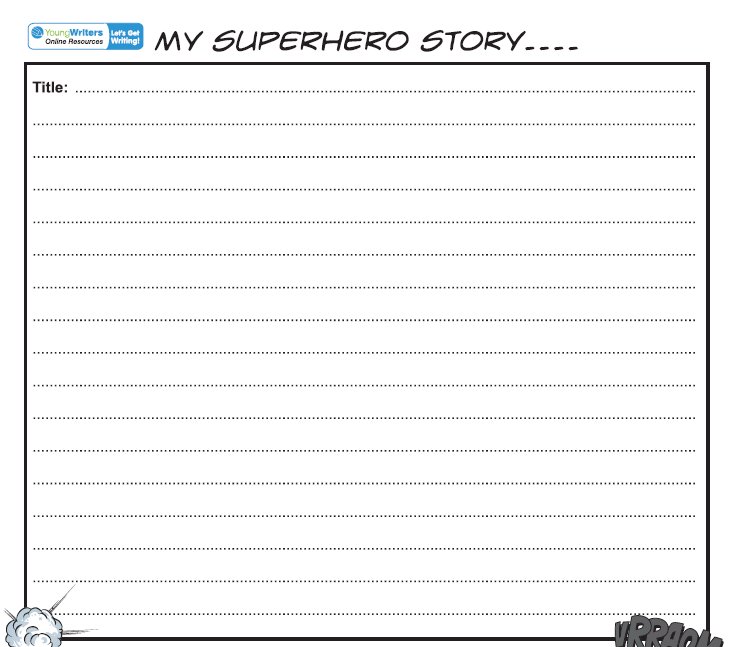 Can you edit your story by re-writing it in your best handwriting? How could you make your sentences longer with conjunctions?Do you have any spellings to correct?Looking at friendly and unfriendly behaviours Sort these pictures into friendly and unfriendly behaviours. Cut the pictures out and stick them on the next page.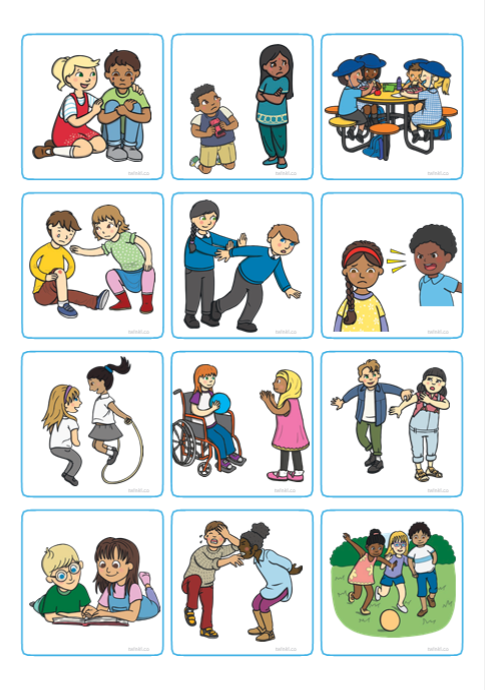 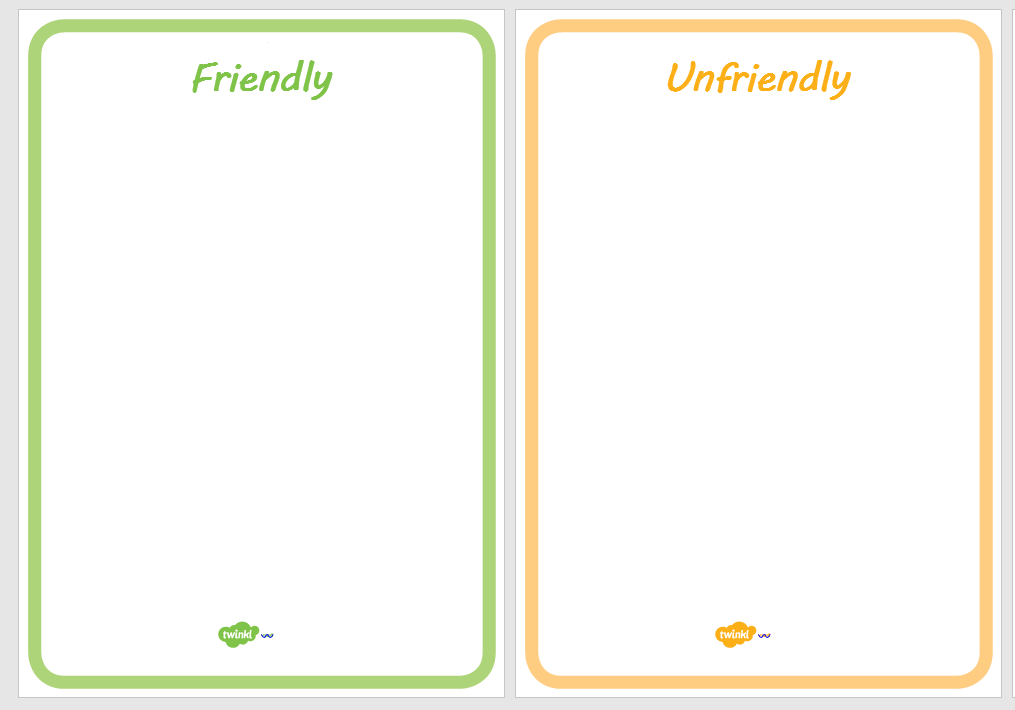 Can you draw and label a picture of your dinner. Road SafetyI am learning how to cross a road safelyCan you cut these pictures out and order them on the next page. Number them from 1-6. 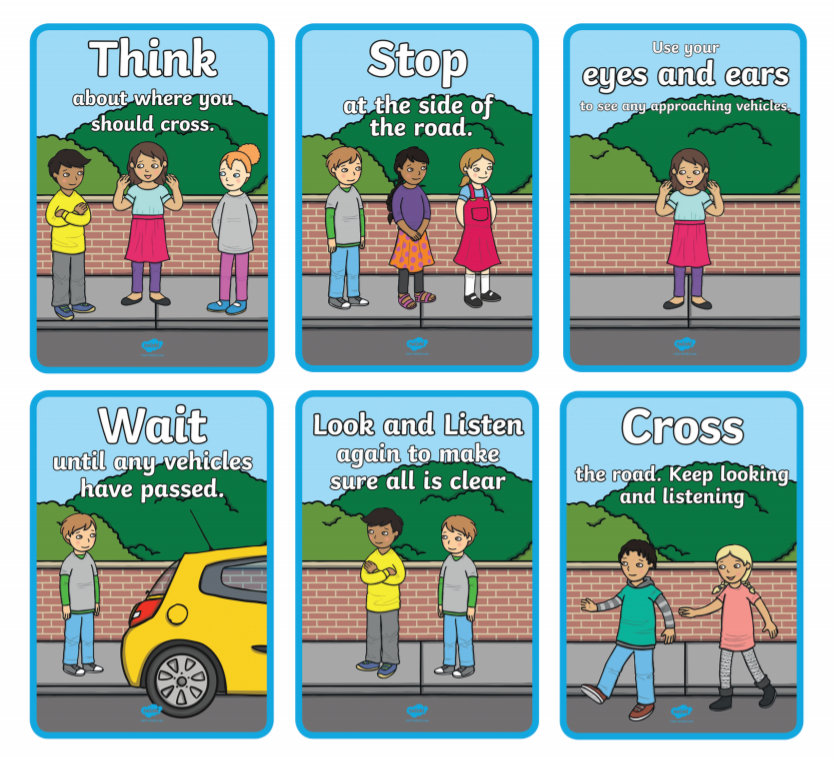 Road Safety Ordering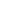 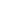 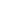 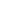 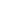 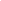 Can you have a go at home making numbers with tens and ones? Use the paper dienes on the next page to create numbers. The green sticks are tens, and the ones are yellow squares.     Tens and Ones Example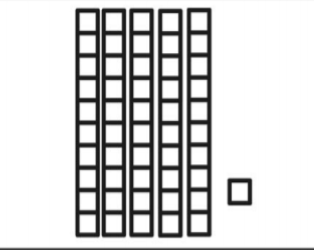 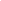 Challenge: can you write these numbers down? Remember it would be 51 not 501. Together you can play games such as guess the number. Parents, you can ask your child questions e.g. what would the number be if you added 5 more etc.? This activity can really challenge mental arithmetic and number understanding.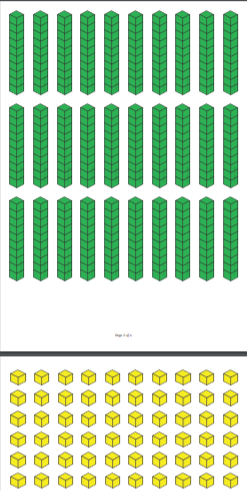 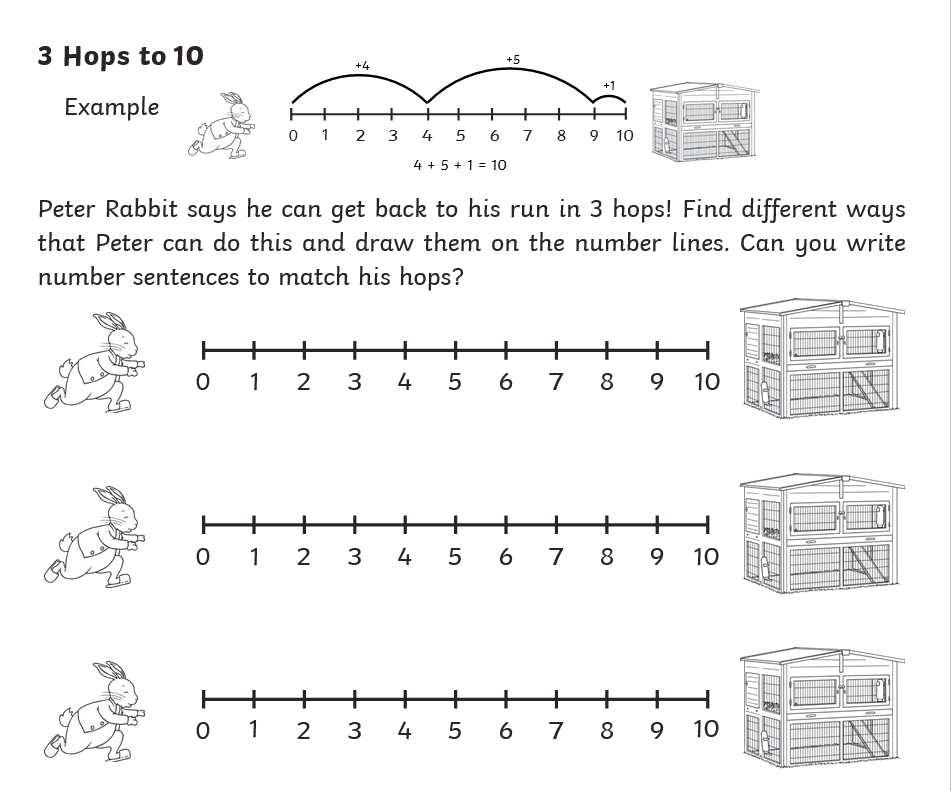 Mental Arithmetic 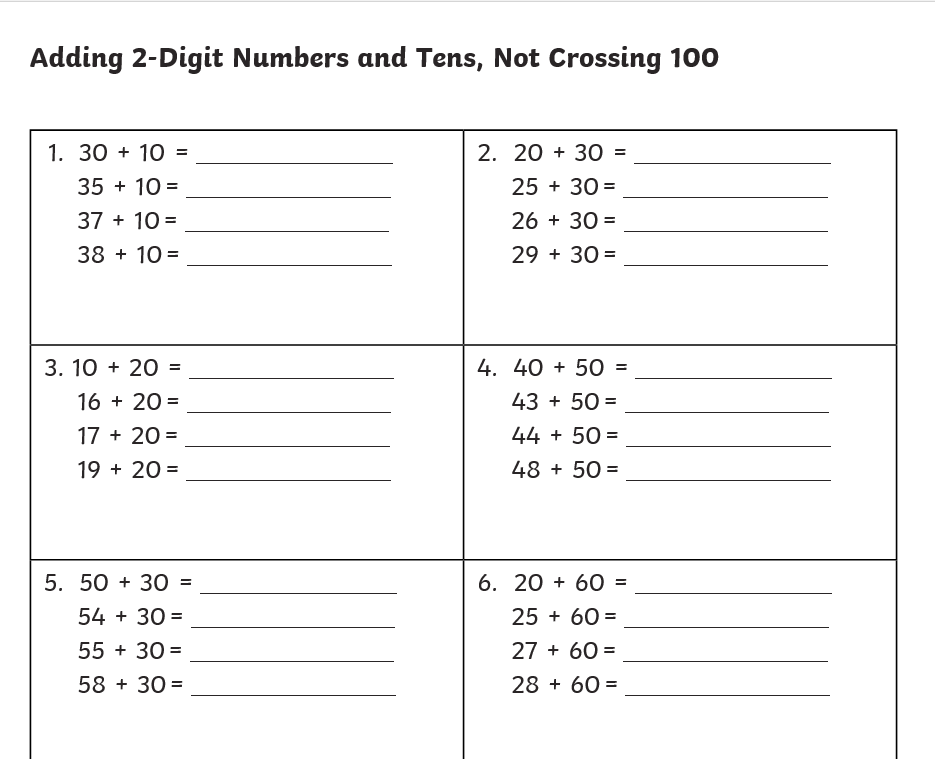 Use the numbers in the triangles to form + and – equations in the squares below. For each set of 3 numbers there are 4 equations.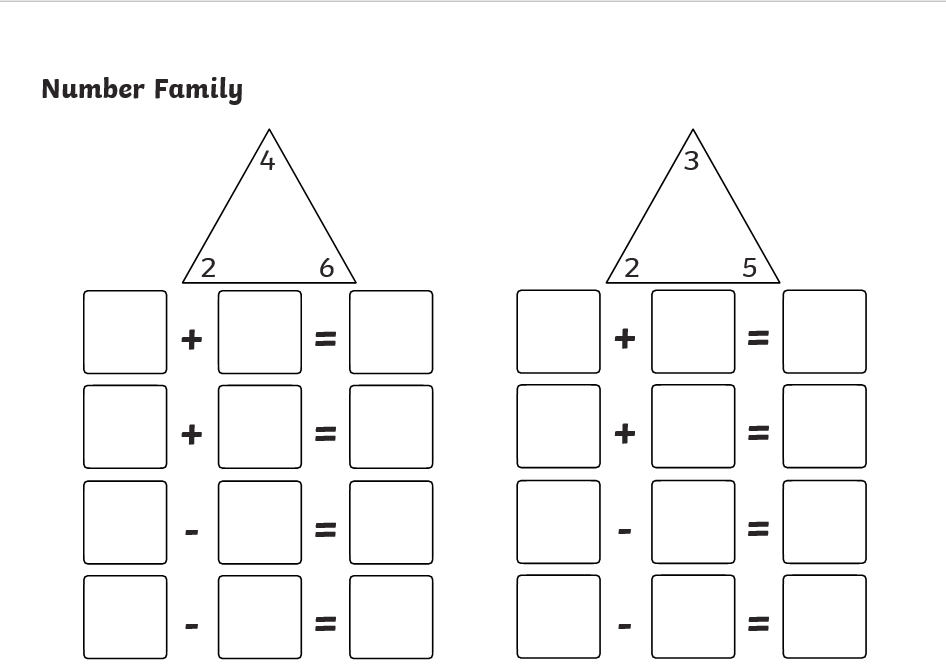 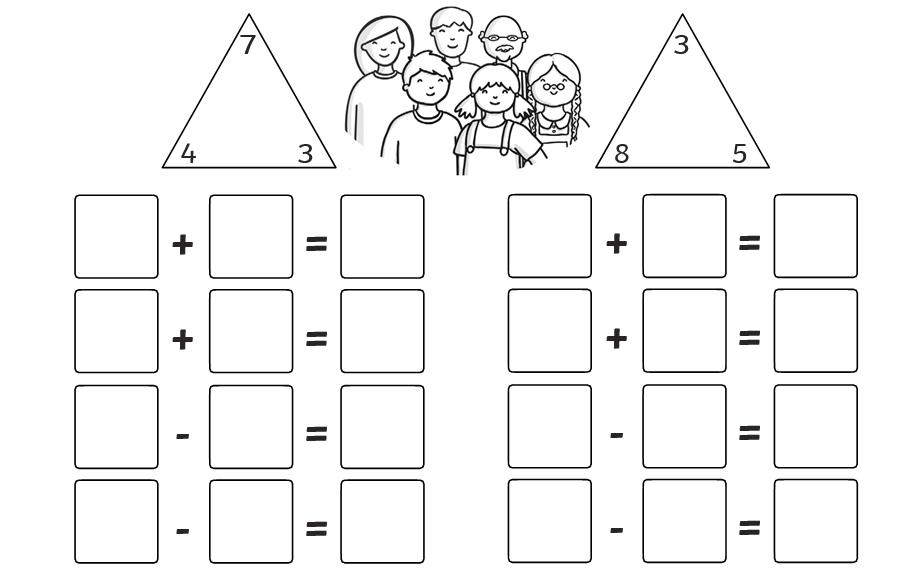 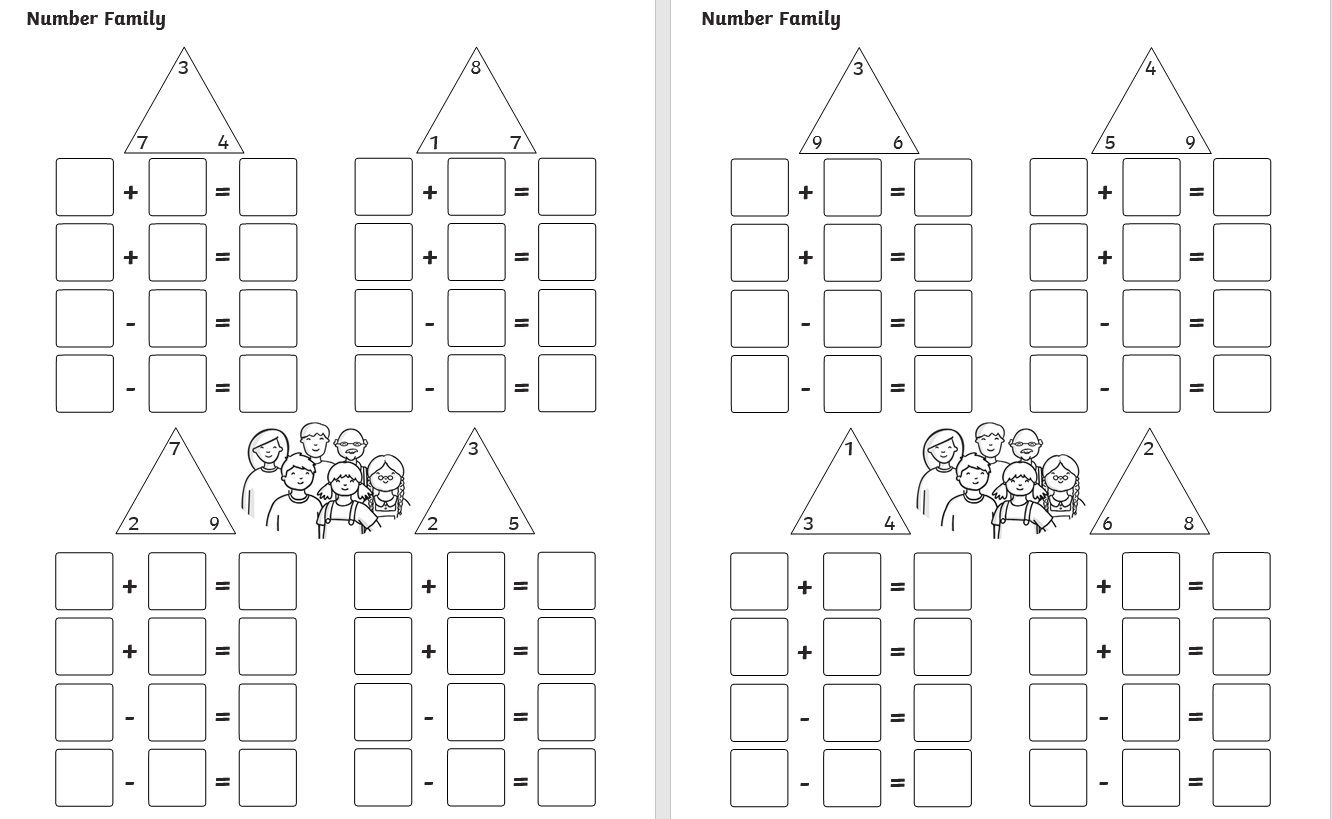 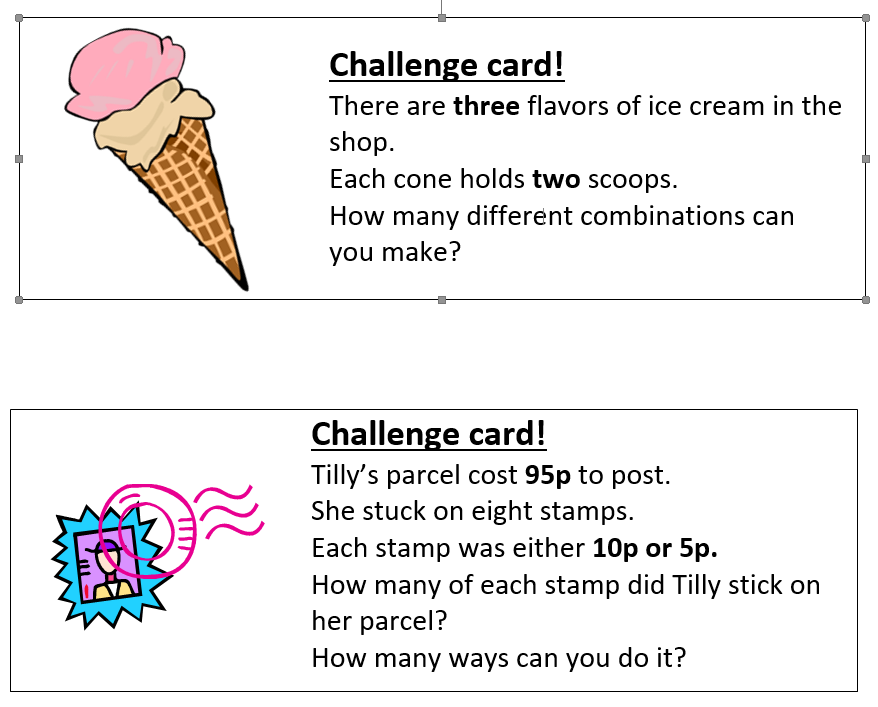 Show your answers below 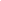 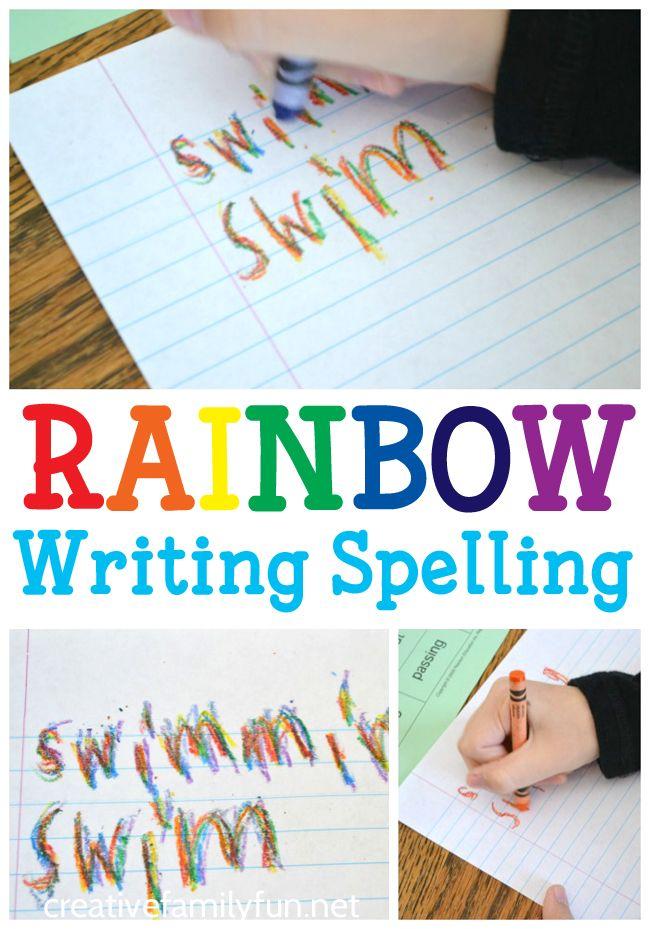 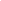 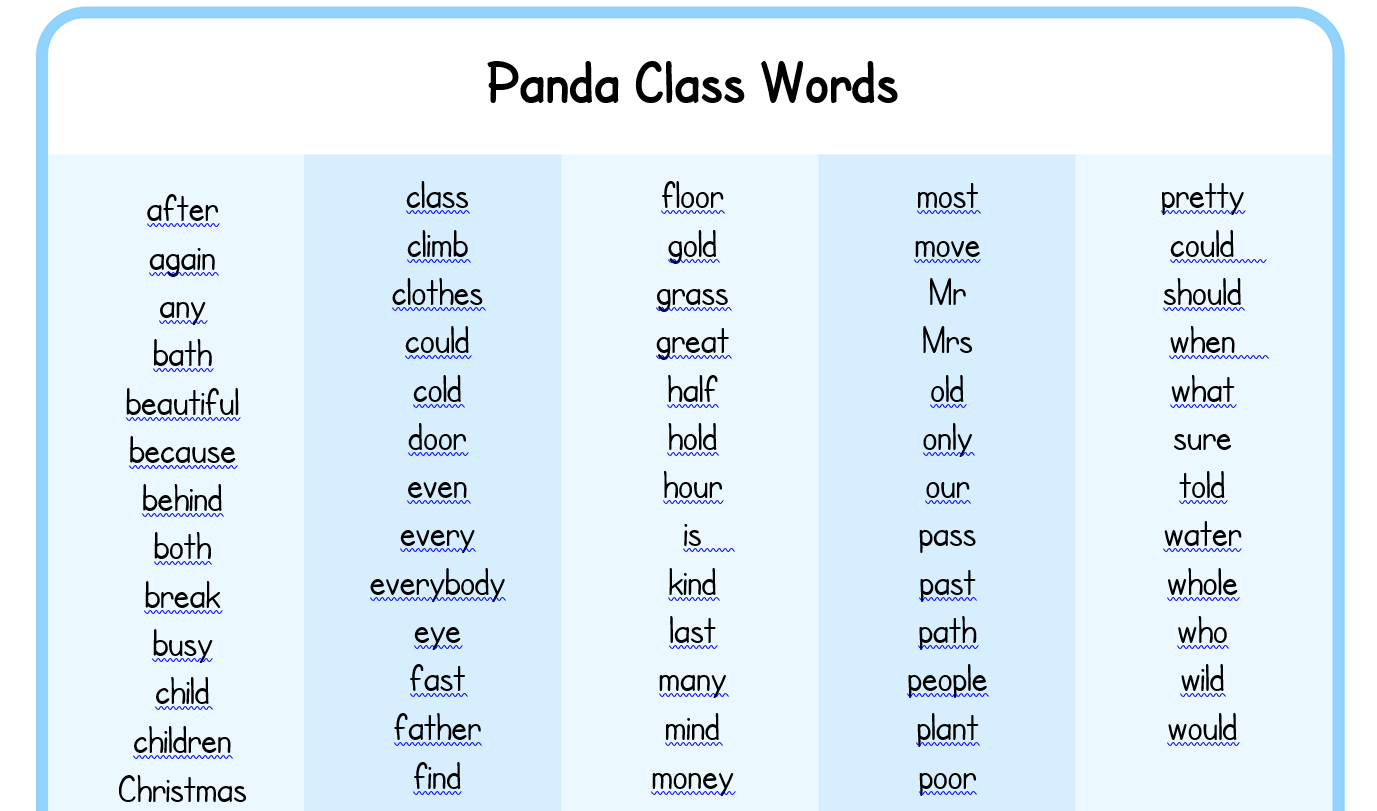 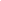 There are larger flash card versions of some of these words below if you wanted to practise reading and writing these words. Challenge- Can you write these words in your own sentences? 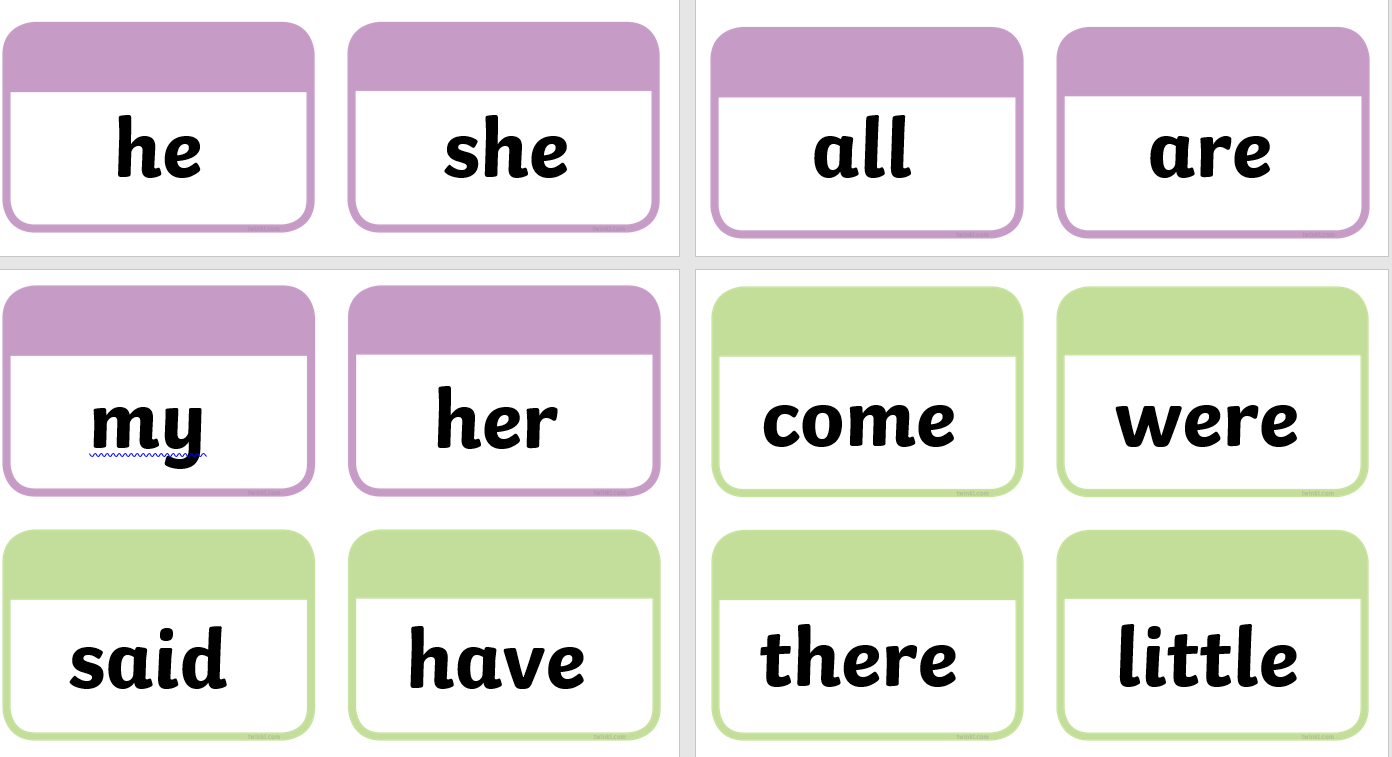 The next topic at school will be SPACE!Complete this comprehension, the questions are on the next page. 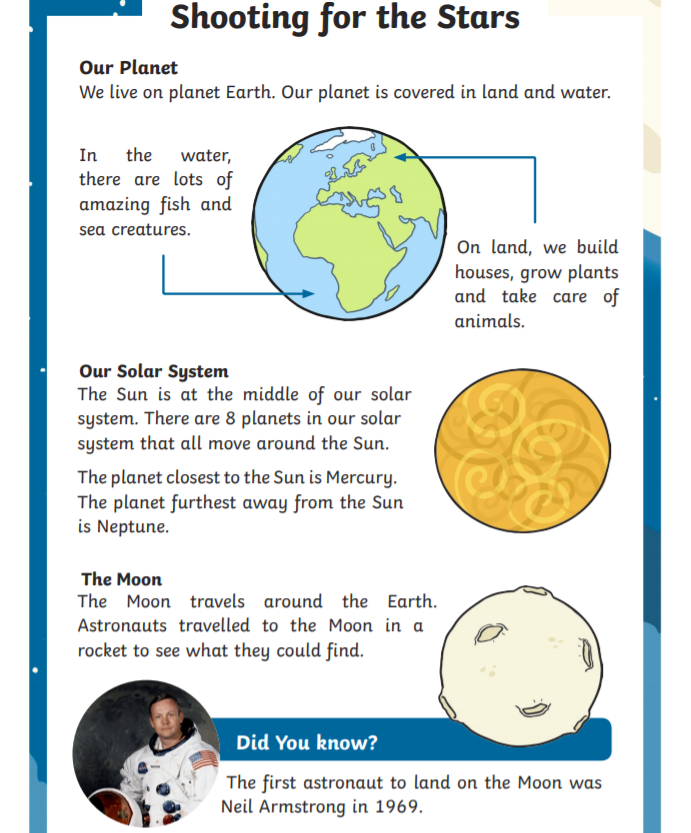 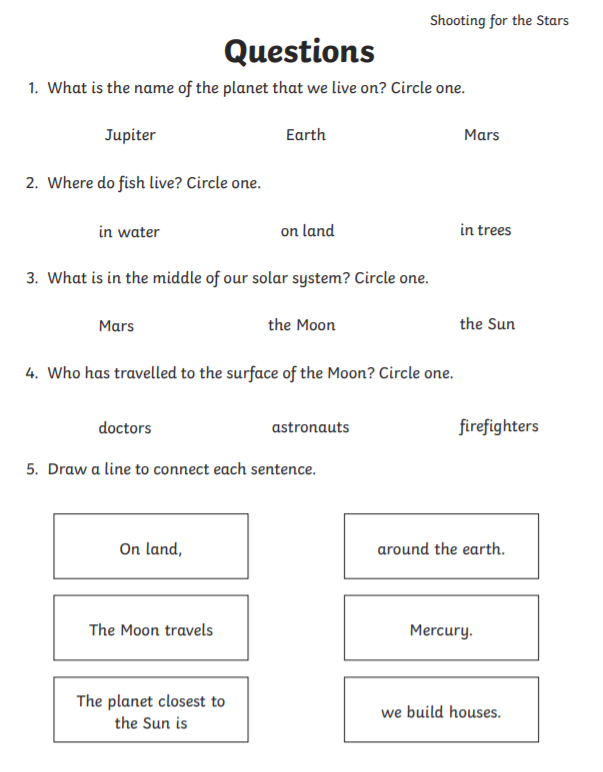 Use this page to draw a picture of your family. Can you label your family? Draw a picture of space. Can you label what you have drawn?